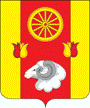 	Отчет о проделанной работе Ремонтненского сельского поселения по гармонизации межэтнических отношений за ноябрь 2017 года.1.  Проведение заседаний консультативных советов и малых советов2. Информация о ходе выполнения муниципальных программ борьбы с экстремизмом и планов по гармонизации межэтнических отношений3. Проведенные сходы граждан4. В случаях возникновения конфликтных ситуаций: (обобщенная информация)5. Информация о деятельности добровольных народных дружин6. Факты уничтожения посевов при несанкционированном выпасе скотаГлава Администрации Ремонтненскогосельского поселения                                                         А.Я. ЯковенкоАДМИНИСТРАЦИЯ  РЕМОНТНЕНСКОГОСЕЛЬСКОГО ПОСЕЛЕНИЯАдминистрация Ремонтненского районаРемонтненского районаРостовской областиАдминистрация Ремонтненского района347480 с. РемонтноеАдминистрация Ремонтненского районаул. Ленинская 94Администрация Ремонтненского района   №93.30/1099  04.12.2017                           Администрация Ремонтненского районадатаКоличество участниковповестка дняпринятые решенияконсультативные советы-----наименование мероприятия дата проведения№ пунктов программ (планов)объем выполненияБеседы «Толерантность в семье»02.11.2017П.4.5.Комплексного плана мероприятий по обеспечению межэтнического согласия      4 человекаЛекции «День толерантности», «Профилактика наркомании»16.11.2017П.4.5.Комплексного плана мероприятий по обеспечению межэтнического согласия      90 человекСоревнования по мини-футболу22.11.2017П.4.5.Комплексного плана мероприятий по обеспечению межэтнического согласия      45 человекдата и место проведенияколичество участниковкто проводилподнимаемые вопросыпринятые решения23.11.2017 РДК с. Ремонтное250 человекаАдмиинистрация Ремонтненского района1.Назаренко Н.И.-житель ул. Шолохова 6 кв. « Есть ли вакцина против птичьего гриппа?2.Богданова И.С.жительница ул. 70 лет Октября 8,кв.4. «Можно ли использовать в этот период мясо домашней птицы в пищу?»3.Дубовая О.И-жительница пер. Западный 27,кв.2 « Почему на свалке нет людей, которые бы следили за порядком?»4. Омельченко С.А.жительница ул. Набережная, 63 «Есть Приказ Минсельхоза РФ от 27.03.2006 N 90 (ред. от 06.07.2006) Об утверждении Правил по борьбе с гриппом птиц, как понимать п.8 этого приказа, зачем уничтожать здоровую птицу, если я ее содержу в санитарных условиях?5.БражкинаД.С.-жительница пер. Калинина,5 « В какие сроки нужно вырезать птицу и если я откажусь от выполнения требований ветеринаров, какие ко мне буду применены санкции?»6.Рудакова О.Н.жительница ул.Виноградной,18«Япровакцинировала всю птицу,срок вакцинации заканчивается 2 декабря, когда я смогу ее вырубать? Сколько стоит дезинфекция?7. Удодов А.А.-житель пер. Калинина: «Какая будет компенсация? И куда будет деваться птица, которую уничтожат?»8. Немашкалова Н.М.жительница ул. Пушкина, 2: «Запрещается ввоз и вывоз птицы, а птицефабрики обрабатываются. Зачем печатают объявления в газете о продаже птицы?» На вопросы были даны сразу ответы.дата и место причины конфликтаустановочные данные участниковпринятые меры по локализации конфликтапринятые процессуальные решениянаименование мероприятия численность дружинниковФИО руководителя дружиныэтнический состав дружиныОхрана общественного порядка16 чел.Лепетюхин Максим СергеевичРусские, чеченец дата и местопричинитель вреда (ФИО, национальность)пострадавший (ФИО, национальность)меры, принятые органами власти